Úkol pro hasiče – starší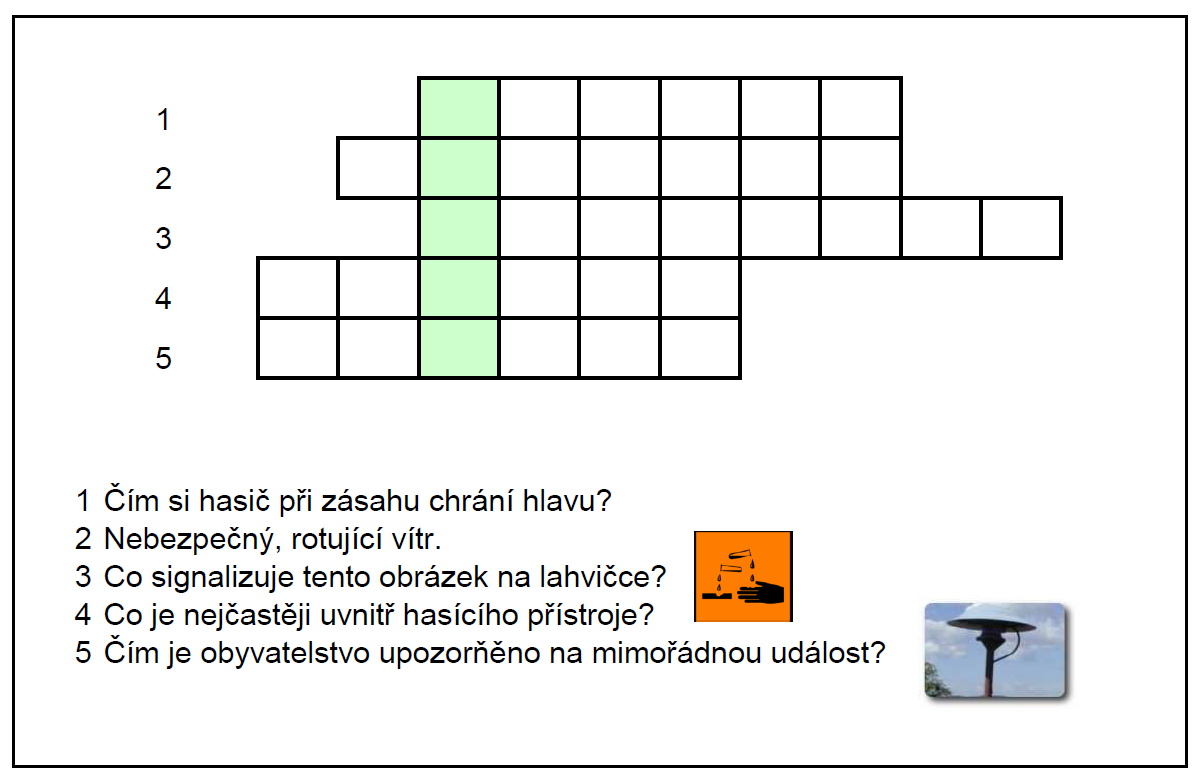 Úkol pro hasiče – mladší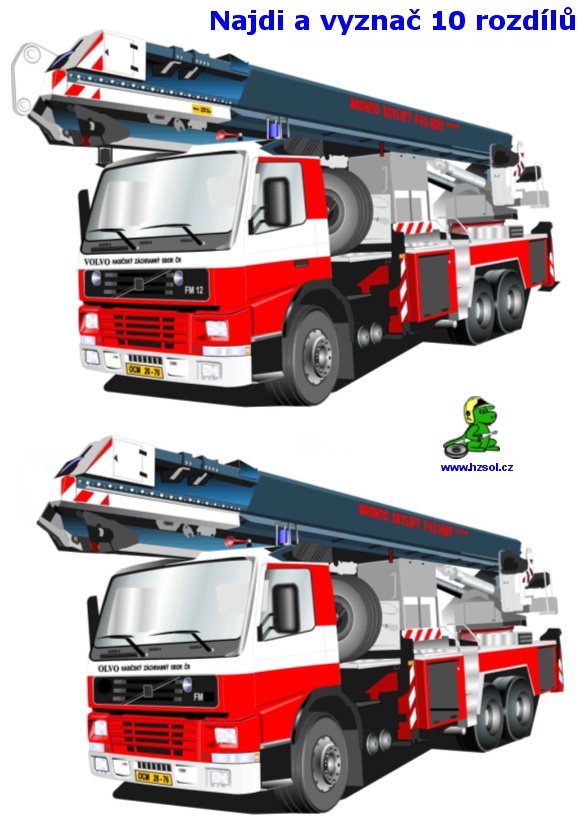 